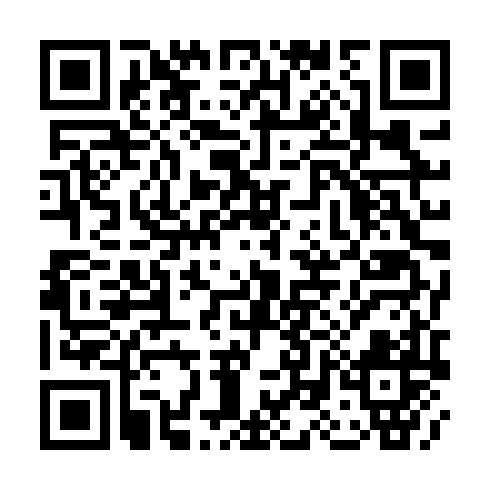 Prayer times for Fox Island River-Point au Mal, Newfoundland and Labrador, CanadaMon 1 Jul 2024 - Wed 31 Jul 2024High Latitude Method: Angle Based RulePrayer Calculation Method: Islamic Society of North AmericaAsar Calculation Method: HanafiPrayer times provided by https://www.salahtimes.comDateDayFajrSunriseDhuhrAsrMaghribIsha1Mon3:285:271:296:589:3111:302Tue3:285:271:296:589:3011:303Wed3:285:281:296:589:3011:294Thu3:295:291:296:589:3011:295Fri3:295:291:296:589:2911:296Sat3:305:301:306:589:2911:297Sun3:305:311:306:589:2811:298Mon3:315:321:306:579:2811:299Tue3:315:331:306:579:2711:2810Wed3:325:341:306:579:2611:2811Thu3:325:351:306:579:2611:2812Fri3:335:361:306:569:2511:2813Sat3:345:371:316:569:2411:2714Sun3:345:381:316:559:2311:2715Mon3:355:391:316:559:2211:2616Tue3:355:401:316:549:2111:2617Wed3:365:411:316:549:2011:2618Thu3:375:421:316:539:1911:2419Fri3:395:431:316:539:1811:2220Sat3:415:441:316:529:1711:2021Sun3:435:461:316:529:1611:1822Mon3:455:471:316:519:1511:1623Tue3:475:481:316:509:1411:1424Wed3:495:491:316:509:1311:1225Thu3:525:501:316:499:1111:1026Fri3:545:521:316:489:1011:0827Sat3:565:531:316:489:0911:0528Sun3:585:541:316:479:0811:0329Mon4:005:561:316:469:0611:0130Tue4:025:571:316:459:0510:5931Wed4:055:581:316:449:0310:56